Sondage : 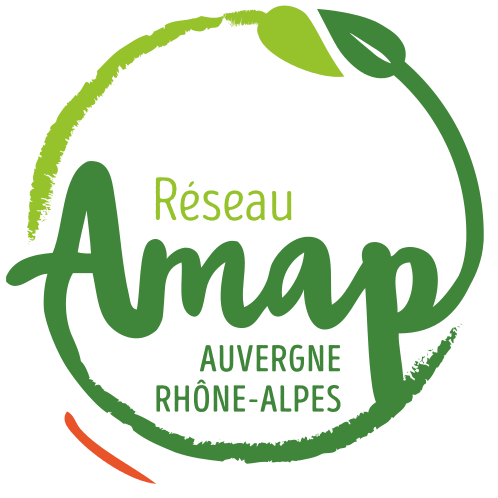 quels besoins alimentaires pour notre quartier ?Qu’est-ce qu’une AMAP ? 	AMAP est le sigle pour Association pour le Maintien d’une Agriculture Paysanne. Des consommateurs commandent à l’avance des produits locaux, respectueux de la nature, de bonne qualité et à petits prix, directement auprès d’un paysan. Avec l’AMAP, vous aurez un panier de légumes diversifiés, différents selon les saisons.Au collège Elsa Triolet, nous avons pour projet la création d’une AMAP, par les élèves de 5e et pour tous les habitants du quartier intéressés.Pour nous aider, merci de répondre à ce questionnaire :Taille et tarif des paniersExemple un panier bio famille :Panier famille tarif solidaire : 12-13 eurosPanier famille tarif plein : 15-16 eurosSeriez-vous prêts à payer 2 euros de plus pour que d’autres puissent payer deux euros de moins ?	□  	 Oui						□	NonComposition des paniersDans votre panier, souhaiteriez-vous des produits :	□         Biologique					□         Peu importeParmi les produits de saison ci-dessous, lesquels seriez-vous intéressé d’avoir dans votre panier ? Merci d’entourer les légumes que vous souhaitez avoirAvez-vous une préférence pour :	□         	Des paniers avec des légumes qui se conservent longtemps (pommes de terres, carottes…)	□         	Des paniers diversifiés Souhaitez-vous avoir d’autres produits dans votre panier hormis les légumes ?	□         	OUI                   					□         	NON Si oui, que préféreriez-vous comme autres produits en dehors des légumes ?	□         	Fruits (pommes, poires, fraises, framboises, kiwis, abricots, pêches…)	□         	Œufs	□         	Produits laitiers (fromage, yaourt, lait, beurre…)				□         	Fruits secs	□         	Pain									□         	Confitures/conserves	□         	Miel									□         	Tisanes	□         	Herbes aromatiques							□         	Jus de fruits	□         	Autres…………………………………………………………………………………………...Une AMAP au collège Elsa Triolet !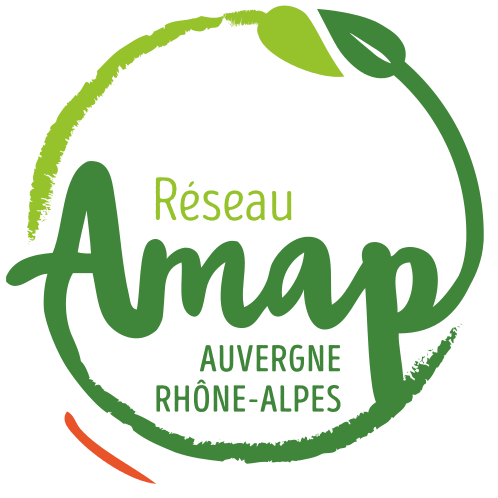 Contrat et modalités de livraisonSeriez-vous intéressé pour rentrer dans une AMAP au collège Elsa Triolet ?	□         	OUI                   			□         	NON					□         	Peut-êtreSeriez-vous intéressé pour avoir des informations une fois que l’AMAP sera créée ?	□         	OUI                   			□         	NONVos coordonnées :	Prénom NOM : _______________________________________________________	Mail : _______________________________________________________________	Téléphone : __________________________________________________________Pour la livraison :Quel jour de la semaine vous conviendrait le mieux ?	□         	lundi                 			□         	mardi				□         	mercredi                         	□         	jeudi				□         	vendrediQuel créneau horaire serait le plus pratique pour vous ?	□         	10h-12h           			□         	13h30-15h30			□         	15h30-17h30Souhaiteriez-vous une livraison :	□         	Par semaine			□         	Toutes les deux semainesSouhaitez-vous que les livraisons soient maintenues pendant les vacances scolaires :      Petites vacances ?      		□         	OUI				□         	NON      Grandes vacances ?                   		□         	OUI				□         	NONPour le lancement de cette AMAP, seriez-vous prêts à vous engager de février à juin (4 mois) ?	□         	OUI				□         	NON				□         	Peut-êtreEn général, dans une AMAP, sont proposées deux tailles de paniers : lequel pourrait vous intéresser ?	□         	un petit panier (2 – 3 personnes)			□         	un panier famille (4 – 5 personnes)Pour ces paniers, deux types de prix sont proposés :Prix solidaire pour les petits budgetsPrix plein pour les autres.Pour vous donner une idée des prix possibles : (à discuter ensemble)Quel jour du mois préféreriez-vous pour l’encaissement de votre chèque par le producteur (en fonction du versement de salaire, des aides etc…) ? ……………………………………………………..Printemps – Eté Automne – HiverLégumes du Monde produits localement□ concombre□ haricots□ oignons/ail □ tomates□ carottes□ radis□  courgettes□ aubergines□ poivrons□ petits pois□ salades□ courges (potiron, citrouille)□ choux (chou-fleur, chou frisé, chou rouge, Romanesco…)□ navets□ pommes de terre□ oignons/ail□ carottes□ épinards□ mâches/salades□ betteraves□ poireaux□ artichauts□ endives□ Chou chinois□ piments□ chou kale□ autres suggestions ? connaissez-vous d’autres légumes du monde cultivables localement ?………………………………………………………………………………………………………………………………………………………………………Petit panierPetit panierPanier famillePanier famillePrix par panierPrix pour 4 paniers (1 mois)Prix par panierPrix pour 4 paniers (1 mois)Prix solidaire8,50 €34 €12,50€50 €Prix plein11 €44 €15 €60 €